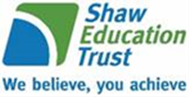 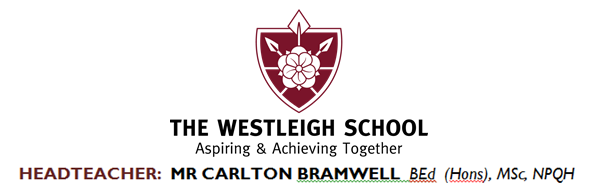 HEADTEACHER:  MR CARLTON BRAMWELL BEd (Hons), MSc, NPQH19th March 2020Dear Parents and Carers,As you will be aware from the government announcement yesterday on Wednesday 18 March, all schools will be closed to the vast majority of pupils from the end of school on Friday 20 March.Schools will however remain open to the following groups of pupils: Children and young people with an EHCP; Children and young people with a social worker. Children of key workers who can otherwise not be supervised during the school day. In helping us to plan for the number of children we are expecting on site, we need your assistance with the key worker element of the provision. Please complete the survey at https://www.surveymonkey.co.uk/r/925RCLX by 3.30pm today, if you work in one of the following areas of employment and you will need your child to be supervised in school:NHS staffPoliceFire serviceSocial WorkersDelivery driversTeachersPlease state the name of your employer when responding to us. We may require evidence of this employment. It is important to note that in the circumstances where a parent has requested that a child is in school, the normal expectation of attendance every day will apply and non-attendance will be followed up. This is in line with our safeguarding processes. We are grateful for your support as we navigate through times, which I am sure you will agree, are unprecedented in terms of complexity. Yours sincerely,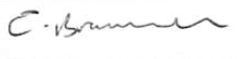 Carlton BramwellHeadteacher